ПОСТАНОВЛЕНИЕ  №91             От «11» августа    2015 года                                                                                             аул ПшичоОб утверждении Административного регламента администрации муниципального образования « Хатажукайское  сельское поселение» по предоставлению муниципальной услуги «Постановка на учет граждан имеющих   трех и более детей и других категории граждан в целях предоставления земельных участков в собственность или в аренду  бесплатно с порядком предоставления таких земельных участков на территории муниципального образования «Хатажукайское сельское поселение» В соответствии с Федеральным законом от 27 июля 2010 года № 210-ФЗ «Об организации предоставления государственных и муниципальных услуг», Закона Республики Адыгея от 28 декабря 2011 года № 59 "О реализации права граждан, имеющих трех и более детей, на бесплатное приобретение в собственность земельных участков" (Собрание законодательства Республики Адыгея, 2011, № 12; 2012, 2013,  Закона Республики Адыгея от 10.03.2011 года № 422 "О случаях бесплатного предоставления в собственность земельных участков, находящихся в государственной или муниципальной собственности"  П О С Т А Н О В Л Я Ю: 1.  Утвердить Административный регламент администрации муниципального образования «Хатажукайское сельское поселение» по предоставления муниципальной услуги «Постановка на учет граждан, имеющих трех и более детей и других  категории граждан в целях предоставления земельных участков в собственность или в аренду бесплатно с порядком предоставления таких земельных участков на территории муниципального образования «Хатажукайское сельское поселение»  согласно приложению.2.  Заместителю главы администрации  муниципального образования (Тлишев А.А.) обеспечить опубликование настоящего постановления в средствах массовой информации и на официальном сайте администрации муниципального образования «Хатажукайское сельское поселение». 3. Контроль исполнения настоящего постановления возложить заместителя главы администрации муниципального образования А.А.Тлишева . Глава муниципального образования                                                         К.А. Карабетов Приложениек Постановлению администрациимуниципального образования«Хатажукайское сельское поселение»                                                                                                                  от  «___».___.2015     № ____                                                                 Административный регламент администрации муниципального образования «Хатажукайское сельское поселение» по предоставлению муниципальной услуги «Постановка на учет граждан, имеющих трех и более детей и других категории граждан, в целях предоставления земельных участков в собственность или в аренду бесплатно с порядком предоставления таких земельных участков на территории муниципального образования «Хатажукайское сельское поселение»Раздел 1. Общие положенияПредмет регулирования регламентаАдминистративный регламент регулирует порядок предоставления  администрацией муниципального образования «Хатажукайское сельское поселение» муниципальной услуги по постановке на учет граждан, имеющих трех и более детей и других категории граждан, в целях предоставления земельных участков, в собственность или в аренду бесплатно, с порядком предоставления таких земельных участков (далее - Административный регламент), муниципального образования «Хатажукайское сельское поселение» (далее – Административный регламент) определяет сроки и последовательность административных процедур (действий) администрации муниципального образования «Хатажукайское сельское поселение», а также порядок взаимодействия с заявителями, указанными в абзаце 2 Административного регламента, при предоставлении муниципальной услуги по постановке на учет граждан, имеющих трех и более детей и других категории граждан, в целях предоставления земельного участка, в собственность бесплатно, с порядком предоставлением таких земельных участков   (далее – муниципальная услуга).Раздел 2. Круг заявителей1. В качестве заявителей по получению муниципальной услуги могут выступать граждане Российской Федерации: -имеющие трех и более детей (включая усыновленных, удочеренных) в возрасте до 18 лет (далее - многодетные граждане),         - молодые семья, в том числе состоящим из одного родителя и одного и более детей, возраст супругов (родителя) в которых не превышает 35 лет на момент подачи заявления о предоставлении земельного участка в аренду ;         -  лица, зарегистрированные по месту жительства (месту пребывания) в  сельских населенных пунктах в течение 5 лет подряд до даты подачи заявления о бесплатном предоставлении земельных участков, основным местом работы которых являются организации, осуществляющие деятельность в сфере образования, культуры, здравоохранения, социального обслуживания и сельскохозяйственного производства, расположенные в сельских населенных пунктах,    проживающие на территории муниципального образования «Хатажукайское сельское поселение» и обладающие в соответствии с законодательством Российской Федерации и Республики Адыгея правом на получение земельных участков без торгов и предварительного согласования мест размещения объектов в собственность бесплатно, либо их представители.      1)Земельный участок предоставляется одному из многодетных граждан, состоящих в зарегистрированном браке и имеющих трех и более общих детей, проживающих совместно с ними. В случае если многодетные граждане, имеющие трех и более общих детей, проживают совместно, но не состоят в зарегистрированном браке, земельный участок предоставляется многодетному гражданину исходя из определения места проживания детей по соглашению между указанными гражданами или на основании решения суда. В случае проживания многодетных граждан, имеющих трех и более общих детей, раздельно участок предоставляется многодетному гражданину, с которым совместно проживают дети. (далее – заявитель).         2) Земельный участок предоставляется одному из  супругов молодых семьей, в том числе состоящим, из одного родителя и одного и более детей, возраст супругов (родителя) в которых не превышает 35 лет на момент подачи заявления о предоставлении земельного участка в аренду (далее – заявитель);         3) Земельный участок предоставляется лицам, зарегистрированным по месту жительства (месту пребывания) в  сельских населенных пунктах в течение 5 лет подряд до даты подачи заявления о бесплатном предоставлении земельных участков, основным местом работы которых являются организации, осуществляющие деятельность в сфере образования, культуры, здравоохранения, социального обслуживания и сельскохозяйственного производства, расположенные в сельских населенных пунктах (далее – заявитель)..Раздел 3.Требования к порядку информирования о предоставлении муниципальной услугиМесто нахождения Администрации муниципального образования «Хатажукайское сельское поселение»: 352462 Шовгеновский район, а.Пшичо,  улица Ленина, дом № 51.График (режим) работы администрации муниципального образования «Хатажукайское сельское поселение»:Понедельник, вторник, среда, четверг, пятница – с 9 часов 00 минут до 17 часов 00 минут;Предпраздничные дни – с 9 часов 00 минут до 16 часов 00 минут.Телефон приемной администрации муниципального образования «Хатажукайское сельское поселение»: 8(87773)9-31-36.Телефоны для консультации по порядку предоставления муниципальной услуги: 8(87773)9-31-36.Почтовый адрес для направления заявлений о предоставлении муниципальной услуги  (далее – Заявление): Администрация муниципального образования «Хатажукайское сельское поселение», а. Пшичо ул. Ленина, д.51.Адрес электронной почты: adminis- hataguk.ru. Информация о месте нахождения и графике работы Администрации муниципального образования «Хатажукайское сельское поселение», а также о порядке предоставления муниципальной услуги размещается:- на официальном сайте, Администрации муниципального образования «Хатажукайское сельское поселение» в информационно-телекоммуникационной сети «Интернет» (далее – официальный сайт): adminis- hataguk.ru.  на информационных стендах в местах предоставления муниципальной услуги.3. Информация о муниципальной услуге может быть получена в порядке консультирования. Для получения информации по процедуре предоставления муниципальной услуги заинтересованными лицами используется следующие формы консультирования:- индивидуальное консультирование лично;- индивидуальное консультирование по почте;- индивидуальное консультирование по телефону;- публичное письменное консультирование;Раздел 4. Стандарт предоставления муниципальной услугиНаименование муниципальной услуги1. Наименование муниципальной услуги: "Постановка на  учет граждан, имеющих трех и более детей  и  других категории граждан, в целях предоставления земельных участков, в собственность или в аренду бесплатно, с порядком предоставления таких земельных участков, на территории муниципального образования «Хатажукайское сельское поселение».Раздел 5. Наименование органа местного самоуправления, предоставляющего муниципальную услугу1. Предоставление муниципальной услуги осуществляется Администрацией муниципального образования «Хатажукайское сельское поселение».2. Органы и организации, обращение в которые необходимо для предоставления муниципальной услуги:- отдел регистрации рождений Управления ЗАГС либо отдел ЗАГС, в котором производилась регистрация рождения детей (при необходимости);- нотариальная контора (при необходимости);- Управление Росреестра (при необходимости);- Органы муниципальных образований  (при необходимости);- Отдел социального найма (при необходимости);3. При предоставлении муниципальной услуги Администрация муниципального образования не вправе требовать от заявителя осуществления действий, в том числе согласований, необходимых для получения муниципальной услуги и связанных с обращением в иные государственные органы, органы местного самоуправления, организации.Раздел 6.Описание результата предоставления муниципальной услуги1. Результатом предоставления муниципальной услуги является:1)  уведомление о постановке на учет граждан, имеющих трех и более детей, в целях предоставления земельного участка в собственность бесплатно;    уведомление об отказе в постановке на учет граждан, имеющих трех и более детей, в целях предоставления земельного участка в собственность бесплатно.   предоставление гражданам, имеющих трех и более детей в собственность бесплатно земельный участок в порядке очереди2)  уведомление о постановке молодых семьей, в том числе состоящих из одного родителя и одного и более детей, возраст супругов (родителя) в которых не превышает 35 лет на момент подачи заявления о предоставлении земельного участка в аренду.   уведомление об отказе в постановке на учет молодых семьей, в том числе состоящих из одного родителя и одного и более детей, возраст супругов (родителя) в которых не превышает 35 лет на момент подачи заявления в целях предоставления земельного участка в аренду бесплатно.  предоставление молодым семьям, в том числе состоящих из одного родителя и одного и более детей, возраст супругов (родителя) в которых не превышает 35 лет на момент подачи заявления земельный участок в аренду бесплатно.3)  уведомление о постановке лиц, зарегистрированных по месту жительства (месту пребывания) в  сельских населенных пунктах в течение 5 лет подряд до даты подачи заявления о бесплатном предоставлении земельных участков, основным местом работы которых являются организации, осуществляющие деятельность в сфере образования, культуры, здравоохранения, социального обслуживания и сельскохозяйственного производства, расположенные в сельских населенных пунктах  уведомление об отказе лицам, зарегистрированных по месту жительства (месту пребывания) в  сельских населенных пунктах в течение 5 лет подряд до даты подачи заявления о бесплатном предоставлении земельных участков, основным местом работы которых являются организации, осуществляющие деятельность в сфере образования, культуры, здравоохранения, социального обслуживания и сельскохозяйственного производства, расположенные в сельских населенных пунктах в целях предоставления земельного участка в собственность или в аренду бесплатно.  предоставление земельных участков лицам, зарегистрированных по месту жительства (месту пребывания) в  сельских населенных пунктах в течение 5 лет подряд до даты подачи заявления о бесплатном предоставлении земельных участков, основным местом работы которых являются организации, осуществляющие деятельность в сфере образования, культуры, здравоохранения, социального обслуживания и сельскохозяйственного производства, расположенные в сельских населенных пунктах.Раздел7. Срок предоставления муниципальной услуги1. Срок предоставления муниципальной услуги, в том числе с учетом необходимости обращения в органы и организации, участвующие в предоставлении муниципальной услуги, срок приостановления предоставления муниципальной услуги в случае, если возможность приостановления предусмотрена законодательством Российской Федерации, срок выдачи документов, являющихся результатом предоставления муниципальной услуги.2. Администрация муниципального образования «Хатажукайское сельское поселение» в течение тридцати дней со дня регистрации заявления о постановке на учет: -граждан, имеющих трех и более общих детей;- молодых семьей, в том числе состоящих  из одного родителя и одного и более детей, возраст супругов (родителя) в которых не превышает 35 лет на момент подачи заявления о предоставлении земельного участка в аренду; - лиц, зарегистрированных по месту жительства (месту пребывания) в  сельских населенных пунктах в течение 5 лет подряд до даты подачи заявления о бесплатном предоставлении земельных участков, основным местом работы которых являются организации, осуществляющие деятельность в сфере образования, культуры, здравоохранения, социального обслуживания и сельскохозяйственного производства, расположенные в сельских населенных пунктах; в целях предоставления земельного участка в собственность или в аренду бесплатно, запрашивает из Сводного реестра информацию, права на получение земельного участка в собственность бесплатно или в аренду и по результатам рассмотрения такого заявления принимает решение о постановке на учет, либо об отказе.3. Администрация муниципального образования «Хатажукайское сельское поселение» в течение тридцати дней со дня регистрации заявления о предоставлении земельного участка гражданам ( имеющих трех и более общих детей ; молодых семьей, в том числе состоящим из одного родителя и одного и более детей, возраст супругов (родителя) в которых не превышает 35 лет на момент подачи заявления о предоставлении земельного участка в аренду; лиц, зарегистрированных по месту жительства (месту пребывания) в  сельских населенных пунктах в течение 5 лет подряд до даты подачи заявления о бесплатном предоставлении земельных участков, основным местом работы которых являются организации, осуществляющие деятельность в сфере образования, культуры, здравоохранения, социального обслуживания и сельскохозяйственного производства, расположенные в сельских населенных пунктах)  в аренду или в собственность бесплатно, готовит договора передачи земельного участка в собственность или в аренду.4. Уведомление о принятом решении, о постановке на учет многодетных граждан; молодых семьей, в том числе состоящим из одного родителя и одного и более детей, возраст супругов (родителя) в которых не превышает 35 лет;  лиц, зарегистрированных по месту жительства (месту пребывания) в  сельских населенных пунктах в течение 5 лет подряд до даты подачи заявления о бесплатном предоставлении земельных участков, основным местом работы которых являются организации, осуществляющие деятельность в сфере образования, культуры, здравоохранения, социального обслуживания и сельскохозяйственного производства или  об отказе в предоставлении земельного участка, направляется в адрес заявителя администрацией муниципального образования «Хатажукайское сельское поселение» в течение пяти рабочих дней со дня его принятия по почтовому адресу, указанному в его заявлении.Раздел 8.Перечень нормативных правовых актов, регулирующих отношения, возникающие в связи с предоставлением муниципальной услуги1. Нормативные правовые акты, регулирующие предоставление муниципальной услуги:- Земельный кодекс Российской Федерации от 25.10.2001 N 136-ФЗ; - Семейный кодекс Российской Федерации от 29.12.1995 N 223-ФЗ;- Федеральным законом от 27.07.2010 № 210-ФЗ  «Об организации предоставления государственных и муниципальных услуг»;- Закон Республики Адыгея от 07.06.2007 г. №86 «О регулировании земельных отношений»         - Федеральный закон от 27.07.2006 № 152-ФЗ «О персональных данных».- Закон Республики Адыгея от 28 декабря 2011 года № 59 "О реализации права граждан, имеющих трех и более детей, на бесплатное приобретение в собственность земельных участков" (Собрание законодательства Республики Адыгея, 2011, № 12; 2012, 2013,  - Закон Республики Адыгея от 10.03.2011 года № 422 "О случаях бесплатного предоставления в собственность земельных участков, находящихся в государственной или муниципальной собственности" Раздел 9.Исчерпывающий перечень документов, необходимых в соответствии с нормативными правовыми актами для предоставления муниципальной услуги, которые являются необходимыми и обязательными для предоставления муниципальной услуги, подлежащих предоставлению заявителем, способы их получения, в том числе в электронной форме, порядок их предоставления1. Муниципальная услуга предоставляется при поступлении в Администрацию муниципального образования «Хатажукайское сельское поселение» следующего пакета документов:1) заявление о постановке на учет граждан, имеющих трех и более детей, в целях предоставления земельного участка, в собственность или в аренду бесплатно, оформленного по образцу приложения № 2 к Административному регламенту и содержащего  сведения: - полные фамилия, имя, отчество гражданина; - почтовый, электронный (при наличии) адрес заявителя для осуществления связи с ним; - номер телефона.2) заявление о постановке на учет молодых семьей, в том числе состоящим из одного родителя и одного и более детей, возраст супругов (родителя) в которых не превышает 35 лет, оформленного по образцу приложения № 2 к Административному регламенту и содержащего  сведения: - полные фамилия, имя, отчество гражданина; - почтовый, электронный (при наличии) адрес заявителя для осуществления связи с ним; - номер телефона3) заявление о постановке на учет   лиц, зарегистрированных по месту жительства (месту пребывания) в  сельских населенных пунктах в течение 5 лет подряд до даты подачи заявления о бесплатном предоставлении земельных участков, основным местом работы которых являются организации, осуществляющие деятельность в сфере образования, культуры, здравоохранения, социального обслуживания и сельскохозяйственного производства, оформленного по образцу приложения № 2 к Административному регламенту и содержащего  сведения: - полные фамилия, имя, отчество гражданина; - почтовый, электронный (при наличии) адрес заявителя для осуществления связи с ним; - номер телефона.4) документ, удостоверяющий личность Заявителя (паспорт гражданина Российской Федерации либо иной документ, предусмотренный законодательством Российской Федерации в качестве удостоверяющего личность гражданина);5) свидетельство о заключении брака (для неполной семьи - свидетельство о расторжении брака, свидетельство о смерти супруга, для одинокой матери при наличии сведений об отце в свидетельстве о рождении ребенка - справка формы № 25);6) свидетельства о рождении каждого из детей многодетного гражданина (включая усыновленных, удочеренных) в возрасте до 18 лет;7) документы о перемене фамилии, имени, отчества (в случае изменения фамилии, имени, отчества Заявителя и/или детей);8) выписку из домовой  книги, решение суда о признании факта преимущественного проживания на территории муниципального образования «Хатажукайское сельское поселение», либо справку о регистрации многодетного гражданина и совместно проживающих с ним детей по месту жительства в жилом помещении частного или государственного жилищного фонда, выданные не ранее чем за два месяца до дня подачи заявления.9) согласие на обработку персональных данных в отношении супруги(а) и детей Заявителя.10) выписки из трудовой книжки.В случае подачи заявления с комплектом документов представителем Заявителя к заявлению прилагается документ, подтверждающий его полномочия (нотариально заверенная доверенность либо доверенность, заверенная иным предусмотренным законодательством Российской Федерации способом).Документы, выданные компетентными органами иностранных государств и предъявленные Заявителем для получения муниципальной услуги, должны быть легализованы и переведены на русский язык. Верность перевода должна быть нотариально заверена.2. Заявление в виде документа на бумажном носителе предоставляется путем отправки почтовым отправлением либо нарочно  в администрацию МО «Хатажукайское сельское поселение»3. В электронной форме Заявление предоставляется путем заполнения форм заявления, размещенного на Едином портале.4. В заявлении указывается:- фамилия, имя, отчество (последнее при наличии) и реквизиты документа, удостоверяющего личность Заявителя;- адрес регистрации по месту жительства (фактический (почтовый) адрес проживания);- номер контактного телефона (при наличии);- сведения об отсутствии реализации ранее Заявителем и/или его (ее) супруги(а) права приобретения в собственность бесплатно земельного участка на территории других муниципальных образований;- кадастровый номер земельного участка, если испрашивается существующий земельный участок;- цель получения земельного участка;- вид права, на котором Заявитель желает приобрести земельный участок (право собственности);- к какому жилищному фонду относится жилое помещение, в котором зарегистрирован по месту жительства Заявитель и его дети;- согласие/несогласие на опубликование в газете "Заря", а также на размещение на официальном сайте администрации муниципального образования «Хатажукайское сельское поселение» персональных данных (фамилии, имени, отчества, даты постановки, номера очереди);- способ получения результата предоставления муниципальной услуги;- подпись Заявителя.Заявление о предоставлении муниципальной услуги заполняется от руки (чернилами или пастой) или машинописным текстом, примерный бланк заявления приводится в приложении № 2 к настоящему Административному регламенту.5. Запрещается требовать от заявителя:- предоставление документов и информации или осуществления действий, предоставлении или осуществление которых не предусмотрено нормативными правовыми актами, регулирующими отношения, возникающие в связи с предоставлением муниципальной услуги;- предоставление документов и информации, которые в соответствии с нормативными правовыми актами Российской Федерации, нормативными правовыми актами субъектов Российской Федерации и муниципальными правовыми актами находятся в распоряжении органов, предоставляющих государственную (муниципальную) услугу, иных государственных органов, органов местного самоуправления и (или) подведомственных государственным органам и органам местного самоуправления организаций, участвующих в предоставлении муниципальной услуги, за исключением документов, указанные в части 6 статьи 7 Федерального закона от 27 июля 2010 года № 210-ФЗ «Об организации предоставления государственных и муниципальных услуг». Сведения о наличии или отсутствии прав Заявителя и членов его семьи в Едином государственном реестре прав на недвижимое имущество и сделок с ним (на земельный участок) запрашиваются администрацией муниципального образования «Хатажукайское сельское поселение», предоставляющим муниципальную услугу, самостоятельно.Информация о предоставлении или непредставлении ранее Заявителю, его (ее) супруге(у) земельного участка, при наличии постоянной регистрации супруги(а) в другом муниципальном образовании  запрашивается администрацией муниципального образования «Хатажукайское сельское поселение», предоставляющим муниципальную услугу, самостоятельно.Раздел 10.Исчерпывающий перечень оснований для отказа в приеме документов, необходимых для предоставления муниципальной услуги1. Основания для отказа в приеме документов является:- отсутствие в заявлении информации о Заявителе, подписи заявителя;- наличие в заявлении неоговоренных исправлений, серьезных повреждений, не позволяющих однозначно истолковать его содержание, подчисток либо приписок, зачеркнутых слов;- отсутствие комплекта документов, которые заявитель обязан представить, указанных в п. 23 настоящего Регламента.Раздел 11.Исчерпывающий перечень оснований для приостановления или отказа в предоставлении муниципальной услуги1. Заявителю отказывается в постановке на учет граждан, имеющих трех и более детей и других категории граждан  в случае:- заявление подано с нарушением требований Административного регламента;- заявление подано неуполномоченным лицом;- документы исполнены карандашом;- предоставление документов, утративших силу, или недействительных документов;- одним из многодетных граждан, имеющих трех и более общих детей, ранее было реализовано право на получение земельного участка в собственность бесплатно с любым видом разрешенного использования в соответствии с порядком- молодым семьям, в том числе состоящим из одного родителя и одного и более детей, возраст супругов (родителя) в которых не превышает 35 лет, ранее было реализовано право на получение земельного участка в  аренду или в собственность бесплатно с любым видом разрешенного использования в соответствии с порядком-лицам, зарегистрированным по месту жительства (месту пребывания) в  сельских населенных пунктах в течение 5 лет подряд до даты подачи заявления о бесплатном предоставлении земельных участков, основным местом работы которых являются организации, осуществляющие деятельность в сфере образования, культуры, здравоохранения, социального обслуживания и сельскохозяйственного производства, ранее было реализовано право на получение земельного участка в аренду или в собственность бесплатно с любым видом разрешенного использования в соответствии с порядком- в отношении испрашиваемого земельного участка принято решение о проведении торгов (конкурсов, аукционов);- отсутствие полномочий у органа местного самоуправления по распоряжению испрашиваемым земельным участком.  2. Основание для отказа в представлении земельного участка:- подача заявления лицом, не входящим в круг Заявителей, установленный в абзаце 2 настоящего Регламента.3. При поступлении обращений заявителя в случае, когда предоставление муниципальной услуги не предусмотрено законодательством Российской Федерации, заявителю направляется соответствующее уведомление.Срок направления уведомления об отказе не может превышать 10 дней с момента обращения заявителя.Раздел 12.Перечень услуг, которые являются необходимыми и обязательными для предоставления муниципальной услуги1. Других услуг, которые являются необходимыми и обязательными для предоставления муниципальной услуги, законодательством Российской Федерации не предусмотрено.Раздел 13.Порядок, размер и основания взимания государственной пошлины или иной платы, взимаемой за предоставление муниципальной услуги1. Муниципальная услуга предоставляется без взимания государственной пошлины или иной платы.Раздел 14.Максимальный срок ожидания в очереди при подаче заявления о предоставлении муниципальной услуги и при получении результата предоставления муниципальной услуги1. Непосредственное обращение заявителей в Администрацию муниципального образования «Хатажукайское сельское поселение» при подаче заявления о предоставлении муниципальной услуги правилами делопроизводства, установленными нормативными правовыми актами Российской Федерации, субъекта Российской Федерации, не предусмотрено.2.Срок ожидания в очереди при получении результата предоставления муниципальной услуги в Администрации муниципального образования «Хатажукайское сельское поселение», ответственной за предоставление муниципальной услуги, не может превышать 20 минут.Раздел 15.Срок и порядок регистрации заявления о предоставлении муниципальной услуги, в том числе в электронной форме1. Заявление, предоставленное в Администрацию муниципального образования «Хатажукайское сельское поселение» почтовым отправлением или в виде электронного документа через Единый портал, подлежит обязательной регистрации в порядке делопроизводства в течение 3 дней.Раздел 16.Показатели доступности и качества муниципальной услуги1. Показателями доступности и качества муниципальной услуги являются возможность:- получать муниципальную услугу своевременно и в соответствии со стандартом предоставления муниципальной услуги;- получать полную, актуальную и достоверную информацию о порядке предоставления муниципальной услуги, в том числе с использованием информационно-коммуникационных технологий;- получать информацию о результате предоставления муниципальной услуги;- обращаться в досудебном и (или) судебном порядке в соответствии с законодательством Российской Федерации с жалобой (претензией) на принятое по его заявлению решение или на действия (бездействие) должностных лиц Администрации муниципального образования «Хатажукайское сельское поселение».2. Основные требования к качеству предоставления муниципальной услуги:- своевременность предоставления муниципальной услуги;- достоверность и полнота информирования гражданина о ходе рассмотрения его обращения;- достоверность и полнота получения гражданином информации о порядке предоставления муниципальной услуги.3. Оценка качества и доступности муниципальной услуги должна осуществляться по следующим показателям:- количество поставленных на учет граждан, имеющих трех и более детей, в целях предоставления земельного участка в собственность бесплатно;- количество жалоб и обращений граждан на качество и доступность муниципальной услуги от общего количества жалоб;- количество удовлетворенных судебных исков на решения о необоснованных отказах в предоставлении муниципальной услуги;- количество удовлетворенных судебных исков на решения, принятые с нарушением установленных законодательством Российской Федерации сроков предоставления муниципальной услуги.4. При предоставлении муниципальной услуги;- по рассмотрению Заявления письменного или в электронной форме непосредственного взаимодействия заявителя с должностным лицом Администрации муниципального образования «Хатажукайское сельское поселение», не требуется;- в форме личного приема взаимодействие заявителя с должностным лицом Администрации муниципального образования «Хатажукайское сельское поселение» требуется при записи на личный прием в ходе личного приема.Раздел 17. Состав, последовательность и сроки выполнения административных процедур по предоставлению муниципальной услуги, требования к порядку их выполнения, в том числе особенности выполнения административных  процедур в электронном виде1. Предоставление муниципальной услуги осуществляется посредством выполнения следующих административных процедур:- прием и регистрация Заявления;- рассмотрение Заявления и предоставление (направление) заявителю уведомления о  наличии земельных участков предусмотренных для граждан,  имеющих трех и более детей и других категории граждан, постановка на учет граждан,  имеющих трех и более детей других категории граждан, в целях предоставления земельного участка в собственность бесплатно или в аренду на территории муниципального образования или отказ о постановке на учет (мотивированного отказа).- предоставление земельного участка гражданам, имеющих трех и более общих детей других категории граждан, в собственность бесплатно или в аренду  по договору передачи земельного участка в собственность гражданам. Блок-схема, содержащая последовательность действий должностных лиц Администрации муниципального образования «Хатажукайское сельское поселение» при предоставлении муниципальной услуги, приведена в приложении № 1 к Административному регламенту.Раздел 18.Прием и регистрация Заявления1. Основанием для начала процедуры приема и регистрации Заявления является поступление Заявления в Администрацию муниципального образования «Хатажукайское сельское поселение».Принятые в установленном порядке Заявления (письменные или в электронной форме) регистрируется  администрацией муниципального образования в течение 3 дней.Раздел 19.Рассмотрение Заявления и предоставления (направления) заявителю постановления (уведомления о  наличии земельных участков) для постановки на учет граждан,  имеющих трех и более детей, в целях предоставления земельного участка в собственность бесплатно на территории муниципального образования1. Срок исполнения административного действия – не более 30 дней со дня получения заявления.2.  Уполномоченный в соответствии с установленным распределением обязанностей Глава муниципального образования или лицо, его замещающее, подписывает постановление о постановки на учет граждан,  имеющих трех и более детей;  молодые семья, в том числе состоящим из одного родителя и одного и более детей, возраст супругов (родителя) в которых не превышает 35 лет на момент подачи заявления о предоставлении земельного участка в аренду;   лицам, зарегистрированным по месту жительства (месту пребывания) в  сельских населенных пунктах в течение 5 лет подряд до даты подачи заявления о бесплатном предоставлении земельных участков, основным местом работы которых являются организации, осуществляющие деятельность в сфере образования, культуры, здравоохранения, социального обслуживания и сельскохозяйственного производства, расположенные в сельских населенных пунктах;  в целях предоставления земельного участка в аренду или в собственность бесплатно, договор передачи земельного участка в собственность граждан на территории муниципального образования в виде документа на бумажном носителе.  3.  Должностное лицо Администрации муниципального образования «Хатажукайское сельское поселение», ответственного за подготовку постановления о постановке на учет граждан,  имеющих трех и более детей;  молодым семьям, в том числе состоящим из одного родителя и одного и более детей, возраст супругов (родителя) в которых не превышает 35 лет на момент подачи заявления о предоставлении земельного участка в аренду; лицам, зарегистрированным по месту жительства (месту пребывания) в  сельских населенных пунктах в течение 5 лет подряд до даты подачи заявления о бесплатном предоставлении земельных участков, основным местом работы которых являются организации, осуществляющие деятельность в сфере образования, культуры, здравоохранения, социального обслуживания и сельскохозяйственного производства, расположенные в сельских населенных пунктах;  в целях предоставления земельного участка в собственность или в аренду бесплатно, уведомления о  наличии земельных участков предусмотренных для граждан, договора передачи земельного участка в собственность граждан на территории муниципального образования, подписывает письмо с мотивированным отказом.Письмо с мотивированным отказом, сформированное в виде электронного документа, подписывается электронной подписью уполномоченного должностного лица.Срок исполнения административного действия – не более 1 дня со дня передачи документов на подпись уполномоченному должностному лицу.Раздел 20.Выдача заявителю документов1. Муниципальный служащий администрации муниципального образования «Хатажукайское сельское поселение», ответственный за подготовку проекта постановления о постановке на учет граждан,  имеющих трех и более детей; молодых семьей, в том числе состоящим из одного родителя и одного и более детей, возраст супругов (родителя) в которых не превышает 35 лет на момент подачи заявления о предоставлении земельного участка в аренду; лиц, зарегистрированных по месту жительства (месту пребывания) в  сельских населенных пунктах в течение 5 лет подряд до даты подачи заявления о бесплатном предоставлении земельных участков, основным местом работы которых являются организации, осуществляющие деятельность в сфере образования, культуры, здравоохранения, социального обслуживания и сельскохозяйственного производства, расположенные в сельских населенных пунктах ; в целях предоставления земельного участка в собственность бесплатно, уведомления о  наличии земельных участков предусмотренных для граждан, имеющих трех и более детей;  молодые семья, в том числе состоящим из одного родителя и одного и более детей, возраст супругов (родителя) в которых не превышает 35 лет на момент подачи заявления о предоставлении земельного участка в аренду;   лица, зарегистрированные  по месту жительства (месту пребывания) в  сельских населенных пунктах в течение 5 лет подряд до даты подачи заявления о бесплатном предоставлении земельных участков, основным местом работы которых являются организации, осуществляющие деятельность в сфере образования, культуры, здравоохранения, социального обслуживания и сельскохозяйственного производства, расположенные в сельских населенных пунктах; договора передачи земельного участка в собственность граждан на территории муниципального образования, в срок не более 1 дня, после даты получения уведомления о  наличии земельных участков,  постановления о постановке на учет граждан, в целях предоставления земельного участка в собственность бесплатно на территории муниципального образования   (письма с мотивированным отказом), договора передачи земельного участка в собственность от уполномоченного должностного лица передает их в структурное подразделение Администрации муниципального образования «Хатажукайское сельское поселение», осуществляющее отправку исходящей корреспонденции, для отправки почтой.  При предоставлении документов непосредственно заявителю муниципальный служащий в день подписания соответствующего проекта постановления о постановке на учет граждан, в целях предоставления земельного участка в собственность бесплатно, уведомления о  наличии земельных участков предусмотренных для граждан, имеющих трех и более детей;  молодым  семьям, в том числе состоящим из одного родителя и одного и более детей, возраст супругов (родителя) в которых не превышает 35 лет на момент подачи заявления о предоставлении земельного участка в аренду;  лицам, зарегистрированным по месту жительства (месту пребывания) в  сельских населенных пунктах в течение 5 лет подряд до даты подачи заявления о бесплатном предоставлении земельных участков, основным местом работы которых являются организации, осуществляющие деятельность в сфере образования, культуры, здравоохранения, социального обслуживания и сельскохозяйственного производства, расположенные в сельских населенных пунктах, на территории муниципального образования  (письма с мотивированным отказом), договора передачи земельного участка в собственность, сообщает заявителю по телефону или электронной почте о готовности информации к выдачи.2. Днем предоставления заявителю уведомления о  наличии земельных участков предусмотренных для граждан, имеющих трех и более детей; молодым семьям, в том числе состоящим из одного родителя и одного и более детей возраст супругов (родителя) в которых не превышает 35 лет на момент подачи заявления о предоставлении земельного участка в аренду;  лицам, зарегистрированным по месту жительства (месту пребывания) в  сельских населенных пунктах в течение 5 лет подряд до даты подачи заявления о бесплатном предоставлении земельных участков, основным местом работы которых являются организации, осуществляющие деятельность в сфере образования, культуры, здравоохранения, социального обслуживания и сельскохозяйственного производства, расположенные в сельских населенных пункта;  постановления о постановке на учет граждан,  имеющих трех и более детей; молодых семьей, в том числе состоящим из одного родителя и одного и более детей, возраст супругов (родителя) в которых не превышает 35 лет на момент подачи заявления о предоставлении земельного участка в аренду;  лицам, зарегистрированным по месту жительства (месту пребывания) в  сельских населенных пунктах в течение 5 лет подряд до даты подачи заявления о бесплатном предоставлении земельных участков, основным местом работы которых являются организации, осуществляющие деятельность в сфере образования, культуры, здравоохранения, социального обслуживания и сельскохозяйственного производства, расположенные в сельских населенных пунктах;  в целях предоставления земельного участка в собственность бесплатно на территории муниципального образования  (письма с мотивированным отказом), договора передачи земельного участка в собственность,  в виде документа на бумажном носителе, который заявитель получает непосредственно в структурном подразделении Администрации муниципального образования «Хатажукайское сельское поселение», к компетенции которого отнесено управление и распоряжение муниципальным имуществом, считается дата подписания такого документа, указанная в качестве его реквизита.Днем предоставления заявителю письма с мотивированным отказом в виде электронного документа считается дата отправки Администрацией муниципального образования «Хатажукайское сельское поселение» электронного документа.Раздел 21. Формы контроля предоставления муниципальной услуги1. Текущий контроль предоставления муниципальной услуги, предусмотренной Административным регламентом, осуществляется руководителями структурных подразделений, ответственных за организацию работы по предоставлению муниципальной услуги.2. Предметом контроля является выявление и устранение нарушений порядка рассмотрения запросов, обращений заявителей, оценка полноты рассмотрения обращений, объективность и тщательность проверки сведений, обоснованность и законность предлагаемых для принятия решений по запросам и обращениям.3. При выявлении в ходе текущего контроля нарушений установленного Административным регламентом порядка предоставления муниципальной услуги или требований законодательства Российской Федерации руководители структурных подразделений, ответственных за организацию работы по предоставлению муниципальной услуги, принимают меры по устранению таких нарушений и направляют уполномоченному должностному лицу Администрации муниципального образования «Хатажукайское сельское поселение» предложения о применении или неприменении мер дисциплинарной ответственности лиц, допустивших соответствующие нарушения.Раздел 22.Ответственность должностных лиц Администрации муниципального образования «Хатажукайское сельское поселение» за решения и действия (бездействие), принимаемые (осуществляемые) ими в ходе предоставления муниципальной услуги1. Ответственность за надлежащее предоставление муниципальной услуги возлагается на руководителя структурного подразделения Администрации муниципального образования «Хатажукайское сельское поселение».2. Персональная ответственность за предоставление муниципальной услуги закрепляется в должностных регламентах муниципальных служащих Администрации муниципального образования «Хатажукайское сельское поселение», ответственных за предоставление муниципальной услуги.3. В случае выявления нарушений Административного регламента, законодательства Российской Федерации или прав заявителей осуществляется привлечение виновных лиц к ответственности в соответствии с законодательством Российской Федерации о муниципальной службе.При привлечении к ответственности виновных в нарушении законодательства Российской Федерации должностных лиц Администрации муниципального образования «Хатажукайское сельское поселение», по обращениям которых проводилась проверка, сообщается в письменной форме о принятых мерах в течение 10 дней со дня принятия таких мер.Раздел 23.Требования к порядку и формам контроля предоставления муниципальной услуги, в том числе со стороны граждан1. Действия (бездействие), осуществляемые в ходе предоставления муниципальной услуги на основании Административного регламента, могут контролироваться как заявителями, указанными в пункте 2 Административного регламента, так и иными лицами (гражданами, юридическими лицами), чьи права или законные интересы были нарушены обжалуемыми действиями (бездействием).2. Граждане могут сообщить о всех результатах контроля за предоставлением муниципальной услуги через личный кабинет пользователя на Едином портале.Раздел 24. Досудебный (внесудебный) порядок обжалования решений и действий (бездействие) Администрации муниципального образования «Хатажукайское сельское поселение»1. Заявитель вправе обжаловать действия (бездействие) и решения, осуществляемые (принятые) в ходе предоставления муниципальной услуги, на основании Административного регламента (далее – жалоба) руководству Администрации муниципального образования «Хатажукайское сельское поселение».Раздел 25.Предмет досудебного (внесудебного) обжалования1. Предметом досудебного обжалования являются действия (бездействие) и решения, осуществляемые (принятые) должностным лицом Администрации муниципального образования «Хатажукайское сельское поселение».Раздел 26.Основания для начала процедуры досудебного (внесудебного) обжалования1. Основанием для начала процедуры досудебного обжалования является поступление письменного обращения с жалобой на действия (бездействие) и решения, осуществляемые (принятые) в ходе предоставления муниципальной услуги на основании Административного регламента.2. Жалоба в письменной форме должна содержать:- фамилию, имя, отчество (при наличии) гражданина, которым подается жалоба. Если жалоба подается от имени юридического лица, то указывается фамилия, имя, отчество (при наличии) руководителя юридического лица;- почтовый адрес, по которому должны быть направлены ответ, уведомление о переадресации обращения;- наименование органа местного самоуправления и (или) фамилию, имя, отчество (при наличии) должностного лица, либо должность соответствующего лица (при наличии информации), решение, действие (бездействие) которого обжалуется;- суть обжалуемого действия (бездействие);- личная подпись заявителя.3. Дополнительно могут быть указаны:- причины несогласия с обжалуемым действием (бездействием);- обстоятельства, на основании которых автор обращения считает, что нарушены его права, свободы и законные интересы, созданы препятствия к их реализации либо незаконно возложена какая-либо обязанность;- номер факса и /или адрес электронной почты заявителя;- иные сведения, которые автор обращения считает необходимым сообщить.4. К жалобе в случае необходимости могут быть приложены копии документов, подтверждающих изложенные в жалобе обстоятельства. В таком случае в жалобе приводится перечень прилагаемых к ней документов.5. Если документы, имеющие существенное значение для рассмотрения жалобы, отсутствуют или не приложены к обращению, заявитель в пятидневный срок уведомляется (письменно, по факсу, либо по электронной почте) о том, что рассмотрение жалобы и принятие решения будут осуществляться без учета доводов, в подтверждение которых документы не представлены.6. Должностные лица Администрации муниципального образования «Хатажукайское сельское поселение»:обеспечивают объективное, всестороннее и своевременное рассмотрение обращения, в случае необходимости – с участием заявителя, направившего жалобу, или его законного представителя;по результатам рассмотрения жалобы принимают меры, направленные на восстановление или защиту нарушенных прав, свобод и законных интересов заявителя, дают письменный ответ по существу постановленных в жалобе вопросов.Раздел 27.Сроки рассмотрения жалобы (претензии)1. Рассмотрение жалобы и подготовка ответа на нее осуществляется в соответствии с установленными в Администрации муниципального образования «Хатажукайское сельское поселение» правилами документооборота.2. Жалоба, поступившая в Администрацию муниципального образования «Хатажукайское сельское поселение», рассматривается в течение 30 дней со дня её регистрации.3. В исключительных случаях, предусмотренных законодательством Российской Федерации, руководитель Администрации муниципального образования «Хатажукайское сельское поселение» либо уполномоченное должностное лицо вправе продлить срок рассмотрения жалобы не более чем на 30 дней, уведомив о продлении срока его рассмотрения заявителя, направившего жалобу.                                                                       Приложение № 1                                                                                                              к административному регламенту	                                                                                      от __.__.2015   № ___Блок-схема предоставления муниципальной услуги по постановке на учет граждан, имеющих трех и более детей, в целях предоставления земельных участков в собственность бесплатно с порядком предоставления таких земельных участков на территории муниципального образования «Хатажукайское сельское поселение»                                                                                                                                   Приложение № 2                                                                                                               к постановлению администрации                                                                                                               муниципального образования                        «Хатажукайское сельское поселение»                        от  «___».____.2015  № _____ Главе МО «Хатажукайское сельское поселение»Карабетову К.А.                                                                от (фамилия) __________________________________                                                           (имя) ________________________________________                                                           (отчество)_____________________________________                                                           (дата рождения) _______________________________                                                           паспорт ______________________________________                                                           серия ________ номер __________________________                                                           кем и когда выдан: _____________________________                                                           ______________________________________________                                                           код подразделения: ____________________________                                                                проживающего/зарегистрированного по адресу:                                                             _____________________________________________                                                           _____________________________________________                                                           _____________________________________________контактный телефон: __________________________     ЗаявлениеЯ,_____________________________________________________________________,имеющий (ая) _____ несовершеннолетних детей (указать Ф.И.О., дату рождения):1.___________________________________________________________________________;2.___________________________________________________________________________;3.___________________________________________________________________________;4.___________________________________________________________________________;5.__________________________________________________________________________,
прошу поставить меня на учет и выделить  земельный  участок в собственность или в аренду бесплатно в  соответствии с Законом Республики Адыгея  от 07.06.2007 №86 «Об особенностях регулирования земельных отношений».Право приобретения бесплатно в собственность или в аренду земельного участка мною и  членами моей семьи как многодетными гражданами или других категории граждан ранее реализовано не было, в том числе на территории других муниципальных образований . Цель получения земельного участка (выбрать один пункт):индивидуальное жилищное строительство;дачное строительство;личное подсобное хозяйство;садоводство;огородничество.Вид права земельного участка:право собственности.Кадастровый номер земельного участка____________________________________     (если испрашивается существующий земельный участок)Сообщаю, что жилое помещении по адресу:___________________________________ _____________________________________________________________________________(указывается адрес регистрации по месту жительства Заявителя и детей)относится к жилищному фонду:муниципальному;государственному;частному.Гарантирую подлинность и достоверность предоставленных сведений. Обязуюсь при изменении указанных в заявлении сведений в месячный срок информировать о них в письменной администрацию муниципального образования «Хатажукайское сельское поселение».согласен (на) /    не согласен (на)  на опубликование в газете «Заря», а также на размещение на официальном сайте администрации муниципального образования «Хатажукайское сельское поселение» моих персональных данных (фамилии, имени, отчества, даты постановки на учет, номера очереди).Прошу уведомление о результатах рассмотрения заявления направить:                    почтой / вручить лично (нужное подчеркнуть).Приложение:1)2)3)4) «____» _________________ 20 ___ г.      ______________      __________________________             (подпись)                               (фамилия, инициалы)         РЕСПУБЛИКА АДЫГЕЯМуниципальное образование«Хатажукайское сельское поселение»385462, а. Пшичо, ул. Ленина, 51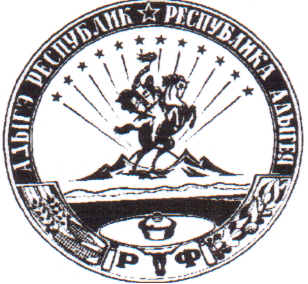               АДЫГЭ РЕСПУБЛИКХьатыгъужъкъое муниципальнэ къоджэ псэупIэ чIыпIэм изэхэщапI 385462, къ. Пщычэу,ур. Лениным ыцI, 51